Znak sprawy: ZZM.ZP/252-29/18P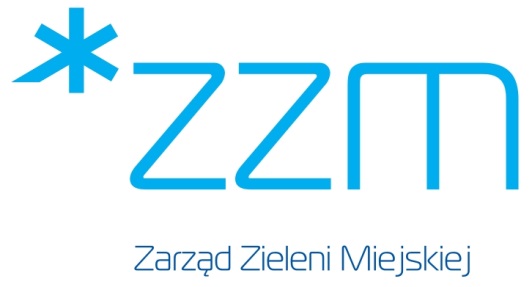 Wszyscy WykonawcyPoznań, dnia 16.08.2018 r.ZMIANA TREŚCI SPECYFIKACJI ISTOTNYCH WARUNKÓW ZAMÓWIENIADotyczy: 	postępowania o udzielenie zamówienia publicznego prowadzonego w trybie przetargu nieograniczonego na budowę ogrodu wodnego w Parku Cytadela w Poznaniu.Zarząd Zieleni Miejskiej w Poznaniu informuje, że wpłynęły wnioski o wyjaśnienie treści specyfikacji istotnych warunków zamówienia.W związku z powyższym zmianie ulega termin składnia ofert, a odpowiedzi na pytania zostaną udzielone w późniejszym terminie.Zmianie ulega termin składania i otwarcia ofert:Nowy termin składania ofert (w tym termin wniesienia wadium):22.08.2018 r. godzina 12:45.Nowy termin otwarcia ofert:22.08.2018 r. godzina 13:00.Powyższe terminy wprowadza się w odpowiednich punktach w treści Specyfikacji Istotnych Warunków Zamówienia.Dyrektor Zarządu Zieleni Miejskiej  - Tomasz Lisiecki - Przygotował: Adam SzymanowskiDP/5854/18